Lake Almanor Country Club - Job Opening 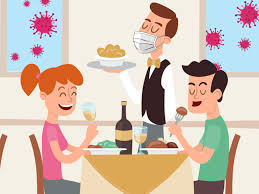 Server – Clifford’s RestaurantClifford’s at LACC is accepting applications for Servers. Applicants must be able to work a flexible schedule, including most weekends and holidays.  The ideal candidate will have excellent customer service skills, have front of the house restaurant experience either as a server or host/hostess and be able to work effectively with the public.  Salary will be DOE.  If you are interested in applying for the position or would like more information, please call 530-596-3282 or stop by the office at 501 Peninsula Drive to obtain an employment application.An employment application can also be printed from our website at Lacchoa.com.  To access the application, click on Community Pages, LACC Employment then click on the link to access the LACC Employment Application Form.